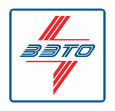 на разъединители серии РГ(П) -35 УХЛПочтовый адрес и реквизиты покупателя:Заказчик	код города/телефон	 Факс		Ф.И.О. руководителя предприятия	 Место установки	Разъединители горизонтально-поворотного типа, двухколонковые, присоединительные размеры выбраны с учетом возможности установки их на существующие опорные конструкции разъединителей серии РДЗ. Работоспособность разъединителей обеспечивается в условияхвысота над уровнем моря - не более 1000 м;верхнее рабочее значение температуры окружающего воздуха - плюс 40°С;нижнее рабочее значение температуры окружающего воздуха - минус 60°С;скорость ветра не более 40 м/с в отсутствии гололеда и не более 15 м/с при гололеде толщиной до 20 мм 1).Примечания:ВСЕ ПОЛЯ ОБЯЗАТЕЛЬНЫ ДЛЯ ЗАПОЛНЕНИЯ!1) Категория размещения вертикальной установки разъединителя - 2 по ГОСТ 15150 (под навесом без гололеда).2) Указать № заполненного опросного листа на привод ПД-14.3) Возможно изготовление защитного козырька над ручными приводами.4) Максимальное кол-во кабельных вводов привода ПРГ-5 - 2 шт.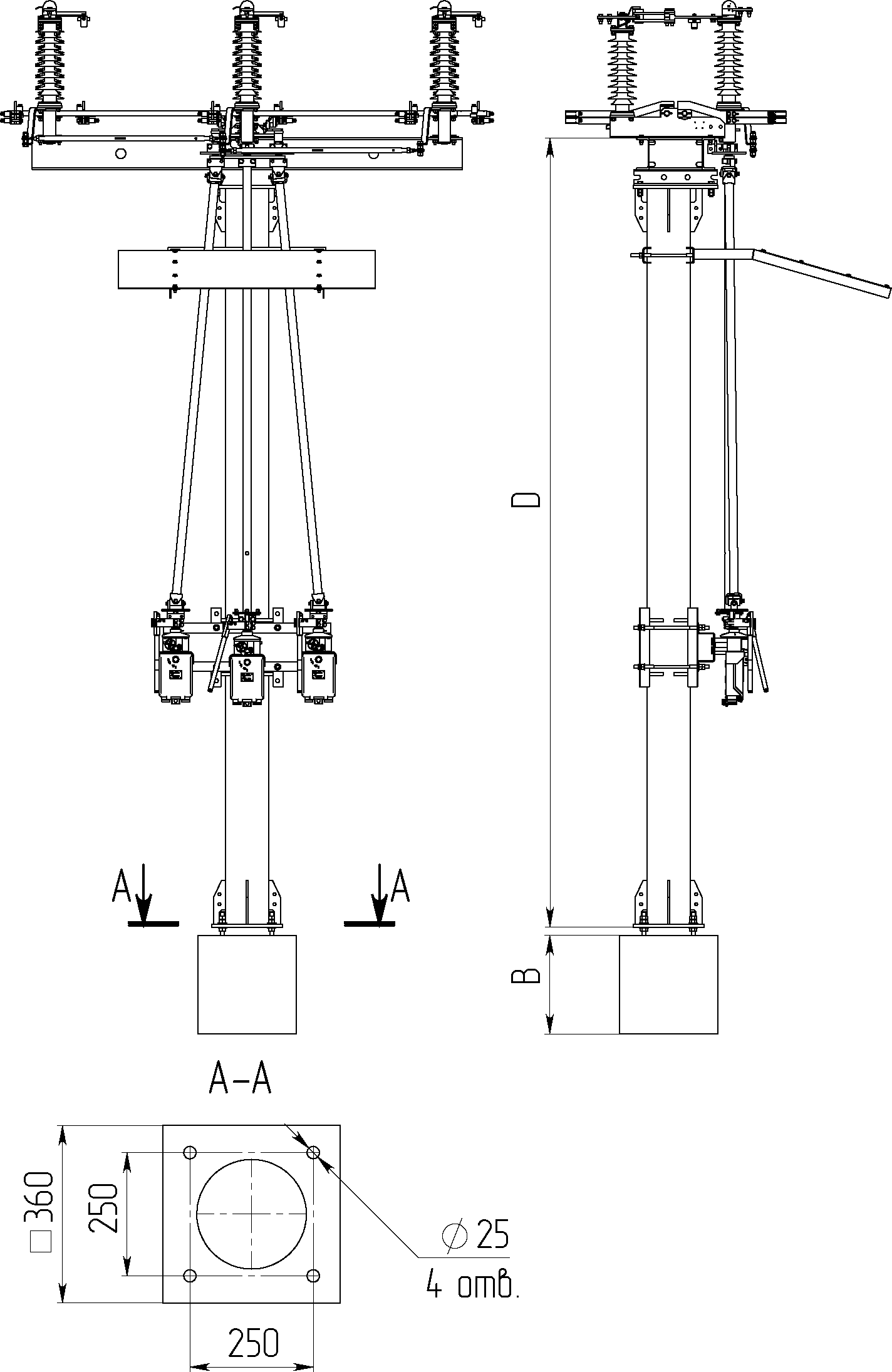 Рис. 1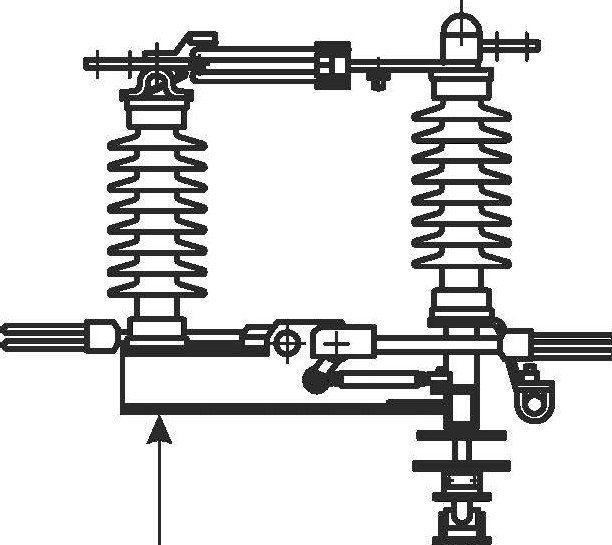 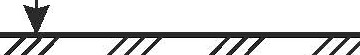 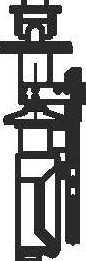 ПараметрыВарианты исполненияВарианты исполненияЗначение заказа1Номинальное / наибольшее рабочеенапряжение35 кВ / 40,5 кВ35 кВ / 40,5 кВV2Номинальный ток / Ток термической стойкости / Ток электродинамической стойкости1000А / 20кА / 50кА1000А / 20кА / 50кА2Номинальный ток / Ток термической стойкости / Ток электродинамической стойкости2000А / 31,5кА / 80кА2000А / 31,5кА / 80кА2Номинальный ток / Ток термической стойкости / Ток электродинамической стойкости3150А / 40кА / 100кА3150А / 40кА / 100кА3Тип изоляции (степень загрязнения изоляции по ГОСТ 9920)ФарфороваяI3Тип изоляции (степень загрязнения изоляции по ГОСТ 9920)ФарфороваяII*3Тип изоляции (степень загрязнения изоляции по ГОСТ 9920)ПолимернаяIII3Тип изоляции (степень загрязнения изоляции по ГОСТ 9920)ПолимернаяIV (по заказу)4Наличие заземлителейОтсутствуютОтсутствуют4Наличие заземлителей224Наличие заземлителей1а (заземлитель расположен со сторонынеподвижного главного ножа)1а (заземлитель расположен со сторонынеподвижного главного ножа)4Наличие заземлителей1б (заземлитель расположен со стороныподвижного главного ножа)1б (заземлитель расположен со стороныподвижного главного ножа)5Тип разъединителя по количеству полюсов1-полюсный1-полюсный5Тип разъединителя по количеству полюсов2-полюсный2-полюсный5Тип разъединителя по количеству полюсов3-полюсный3-полюсный6Тип установкиГоризонтальнаяГоризонтальная6Тип установкиВертикальная 1)Вертикальная 1)7Привод разъединителя 2)Электродвигательный ПД-14Электродвигательный ПД-147Привод разъединителя 2)Ручной ПРГ-5Ручной ПРГ-57Привод разъединителя 2)Ручной блочного типа ПРГ-5БРучной блочного типа ПРГ-5Б8Привод заземлителя2)Электродвигательный ПД-14Электродвигательный ПД-148Привод заземлителя2)Ручной ПРГ-5Ручной ПРГ-58Привод заземлителя2)Ручной блочного типа ПРГ-5БРучной блочного типа ПРГ-5Б9Межфазное расстояниеСтандартная поставка (1000мм)Стандартная поставка (1000мм)9Межфазное расстояниеПо заказуПо заказу10С опорными стойками рис.1Высота фундаментапараметр В, ммВысота фундаментапараметр В, мм10С опорными стойками рис.1Высота от фундамента до плоскостикрепления разъединителя, параметр D, ммВысота от фундамента до плоскостикрепления разъединителя, параметр D, мм11Без опорных стоек рис.2Высота от земли до плоскости крепления разъединителя,параметр С, мм11Без опорных стоек рис.2Заказ рамы под разъединитель12Дополнительные опции и требования к разъединителю 3)Дополнительные опции и требования к разъединителю 3)Дополнительные опции и требования к разъединителю 3)Дополнительные опции и требования к разъединителю 3)1213Количество комплектов заказаКоличество комплектов заказаКоличество комплектов заказа